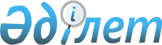 Аудандық мәслихаттың (V сайланған XXV сессиясы) 2013 жылғы 27 желтоқсандағы "2014 - 2016 жылдарға арналған Лебяжі ауданының бюджеті туралы" N 7/25 шешіміне өзгерістер енгізу туралыПавлодар облысы Лебяжі аудандық мәслихатының 2014 жылғы 26 наурыздағы N 1/28 шешімі. Павлодар облысының Әділет департаментінде 2014 жылғы 08 сәуірде N 3749 болып тіркелді      РҚАО ескертпесі.

      Құжаттың мәтінінде түпнұсқаның пунктуациясы мен орфографиясы сақталған.

      Қазақстан Республикасының 2008 жылғы 4 желтоқсандағы Бюджет кодексінің 104-бабының 5-тармағына, 106-бабының 4-тармағына, Қазақстан Республикасының 2001 жылғы 23 қаңтардағы "Қазақстан Республикасындағы жергілікті мемлекеттік басқару және өзін-өзі басқару туралы" Заңының 6-бабының 1-тармағының 1) тармақшасына, Қазақстан Республикасының 2005 жылғы 8 шілдедегі "Агроөнеркәсіптік кешенді және ауылдық аумақтарды дамытуды мемлекеттік реттеу туралы" Заңының 18–бабының 4–тармағына сәйкес, Лебяжі аудандық мәслихаты ШЕШІМ ЕТЕДІ:



      1. Аудандық мәслихаттың (V сайланған XXV сессиясы) 2013 жылғы 27 желтоқсандағы "2014 – 2016 жылдарға арналған Лебяжі ауданының бюджеті туралы" N 7/25 шешіміне (Нормативтік құқықтық актілердің мемлекеттік тіркеу тізілімінде N 3654 тіркелген, 2014 жылғы 18 қаңтардағы аудандық "Аққу үні" - "Вести Акку" газетінің N 2 басылымында жарияланған) келесі өзгерістер енгізілсін:



      1-тармағында:

      2) тармақшада "2064423" сандары "2094868" сандарымен ауыстырылсын;

      5) тармақшада "-38032" сандары "-68477" сандарымен ауыстырылсын;

      6) тармақшада "38032" сандары "68477" сандарымен ауыстырылсын;



      6-тармақ келесі редакцияда мазмұндалсын:

      "6. Азаматтық қызметші болып табылатын және ауылдық елді мекендерде жұмыс істейтін әлеуметтік қамсыздандыру, білім беру, мәдениет және спорт саласындағы мамандарға, сондай–ақ жергілікті бюджеттен қаржыландырылатын мемлекеттік ұйымдарда жұмыс істейтін аталған мамандарға қызметтің осы түрлерімен қалалық жағдайда айналысатын мамандардың ставкаларымен салыстырғанда кемінде жиырма бес пайызға жоғарылатылған тарифтік ставкалар белгіленсін.";



      көрсетілген шешімнің 1 қосымшасы осы шешімнің қосымшасына сәйкес жаңа редакцияда мазмұндалсын.



      2. Осы шешімнің орындалуын бақылау мәслихаттың экономика және бюджеттік саясат, заңдылық пен адам құқығын қорғау мәселелері жөніндегі тұрақты комиссиясына жүктелсін.



      3. Осы шешім 2014 жылғы 1 қаңтардан бастап қолданысқа енеді.      Сессия төрағасы                            Е. Сағадиев      Аудандық мәслихат

      хатшысы                                    Қ. Әлтаев

Аудандық мәслихаттың  

(V сайланған ХXVIII   

(кезектен тыс) сессиясы) 

2014 жылғы 26 наурыздағы 

N 1/28 шешіміне     

қосымша          Аудандық мәслихаттың    

(V сайланған ХXV сессиясы) 

2013 жылғы 27 желтоқсандағы 

N 7/25 шешіміне       

1 қосымша             2014 жылға арналған аудандық бюджеті
					© 2012. Қазақстан Республикасы Әділет министрлігінің «Қазақстан Республикасының Заңнама және құқықтық ақпарат институты» ШЖҚ РМК
				СанатыСанатыСанатыСанатыСом мың теңгеСыныбыСыныбыСыныбыСом мың теңгеІшкі сыныбыІшкі сыныбыСом мың теңгеАтауыСом мың теңге123I. Кірістер20644231Салықтық түсімдер29062701Табыс салығы1332822Жеке табыс салығы13328203Әлеуметтік салық1064701Әлеуметтік салық10647004Меншікке салынатын салықтар455821Мүлікке салынатын салықтар211403Жер салығы21214Көлік құралдарына салынатын салық209975Бірыңғай жер салығы132405Тауарларға, жұмыстарға және қызметтерге салынатын ішкі салықтар38582Акциздер9603Табиғи және басқа да ресурстарды пайдаланғаны үшін түсетін түсімдер11444Кәсіпкерлік және кәсіби қызметті жүргізгені үшін алынатын алымдар175408Заңдық мәнді іс-әрекеттерді жасағаны және (немесе) оған уәкілеттігі бар мемлекеттік органдар немесе лауазымды адамдар құжаттар бергені үшін алынатын міндетті төлемдер14351Мемлекеттік баж14352Салықтық емес түсімдер187501Мемлекеттік меншіктен түсетін кірістер1355Мемлекет меншігіндегі мүлікті жалға беруден түсетін кірістер1277Мемлекеттік бюджеттен берілген кредиттер бойынша сыйақылар806Басқа да салықтық емес түсімдер17401Басқа да салықтық емес түсімдер17404Трансферттердің түсімдері177192102Мемлекеттік басқарудың жоғары тұрған органдарынан түсетін трансферттер17719212Облыстық бюджеттен түсетін трансферттер1771921Функционалдық топФункционалдық топФункционалдық топФункционалдық топФункционалдық топСом мың теңгеКіші функцияКіші функцияКіші функцияКіші функцияСом мың теңгеБюджеттік бағдарламалардың әкімшісіБюджеттік бағдарламалардың әкімшісіБюджеттік бағдарламалардың әкімшісіСом мың теңгеБағдарламаБағдарламаСом мың теңгеАтауыСом мың теңге123456II. Шығыстар209486801Жалпы сипаттағы мемлекеттік қызметтер2532871Мемлекеттік басқарудың жалпы функцияларын орындайтын өкілді, атқарушы және басқа органдар226346112Аудан (облыстық маңызы бар қала) мәслихатының аппараты14043001Аудан (облыстық маңызы бар қала) мәслихатының қызметін қамтамасыз ету жөніндегі қызметтер14043122Аудан (облыстық маңызы бар қала) әкiмiнiң аппараты62774001Аудан (облыстық маңызы бар қала) әкiмiнiң қызметін қамтамасыз ету жөніндегі қызметтер62474003Мемлекеттік органның күрделі шығыстары300123Қаладағы аудан, аудандық маңызы бар қала, кент, ауыл, ауылдық округ әкімінің аппараты149529001Қаладағы аудан, аудандық маңызы бар қала, кент, ауыл, ауылдық округ әкімінің қызметін қамтамасыз ету жөніндегі қызметтер139925022Мемлекеттік органның күрделі шығыстары96042Қаржылық қызмет10407452Ауданның (облыстық маңызы бар қаланың) қаржы бөлімі10407001Ауданның (облыстық маңызы бар қаланың) бюджетін орындау және ауданның (облыстық маңызы бар қаланың) коммуналдық меншігін басқару саласындағы мемлекеттік саясатты іске асыру жөніндегі қызметтер9208003Салық салу мақсатында мүлікті бағалауды жүргізу490011Коммуналдық меншікке түскен мүлікті есепке алу, сақтау, бағалау және сату409018Мемлекеттік органның күрделі шығыстары3005Жоспарлау және статистикалық қызмет16534453Ауданның (облыстық маңызы бар қаланың) экономика және бюджеттік жоспарлау бөлімі16534001Экономикалық саясатты, мемлекеттік жоспарлау жүйесін қалыптастыру және дамыту және ауданды (облыстық маңызы бар қаланы) басқару саласындағы мемлекеттік саясатты іске асыру жөніндегі қызметтер13918004Мемлекеттік органның күрделі шығыстары261602Қорғаныс72551Әскери мұқтаждықтар6255122Аудан (облыстық маңызы бар қала) әкiмiнiң аппараты6255005Жалпыға бірдей әскери міндетті атқару шеңберіндегі іс-шаралар62552Төтенше жағдайлар жөнiндегi жұмыстарды ұйымдастыру1000122Аудан (облыстық маңызы бар қала) әкiмiнiң аппараты1000107Аудандық (қалалық) ауқымдағы дала өрттерінің, сондай-ақ мемлекеттік өртке қарсы қызмет органдары құрылмаған елдi мекендерде өрттердің алдын алу және оларды сөндіру жөніндегі іс-шаралар100003Қоғамдық тәртіп, қауіпсіздік, құқықтық, сот, қылмыстық-атқару қызметі4009Қоғамдық тәртіп және қауіпсіздік саласындағы өзге де қызметтер400458Ауданның (облыстық маңызы бар қаланың) тұрғын үй-коммуналдық шаруашылығы, жолаушылар көлігі және автомобиль жолдары бөлімі400021Елдi мекендерде жол қозғалысы қауiпсiздiгін қамтамасыз ету40004Білім беру12549771Мектепке дейiнгi тәрбие және оқыту144007123Қаладағы аудан, аудандық маңызы бар қала, кент, ауыл, ауылдық округ әкімінің аппараты130007004Мектепке дейінгі тәрбие мен оқыту ұйымдарының қызметін қамтамасыз ету92970041Мектепке дейінгі білім беру ұйымдарында мемлекеттік білім беру тапсырысын іске асыруға37037464Ауданның (облыстық маңызы бар қаланың) білім бөлімі14000040Мектепке дейінгі білім беру ұйымдарында мемлекеттік білім беру тапсырысын іске асыруға140002Бастауыш, негізгі орта және жалпы орта білім беру1041651123Қаладағы аудан, аудандық маңызы бар қала, кент, ауыл, ауылдық округ әкімінің аппараты3474005Ауылдық жерлерде балаларды мектепке дейін тегін алып баруды және кері алып келуді ұйымдастыру3474464Ауданның (облыстық маңызы бар қаланың) білім бөлімі1038177003Жалпы білім беру1025703006Балаларға қосымша білім беру124749Бiлiм беру саласындағы өзге де қызметтер69319464Ауданның (облыстық маңызы бар қаланың) білім бөлімі66819001Жергілікті деңгейде білім беру саласындағы мемлекеттік саясатты іске асыру жөніндегі қызметтер10986005Ауданның (облыстық маңызы бар қаланың) мемлекеттік білім беру мекемелер үшін оқулықтар мен оқу-әдiстемелiк кешендерді сатып алу және жеткізу14029007Аудандық (қалалық) ауқымдағы мектеп олимпиадаларын және мектептен тыс іс-шараларды өткiзу924015Жетім баланы (жетім балаларды) және ата-аналарының қамқорынсыз қалған баланы (балаларды) күтіп-ұстауға қамқоршыларға (қорғанышыларға) ай сайынғы ақшалай қаражат төлемі6241012Мемлекеттік органның күрделі шығыстары889067Ведомстволық бағыныстағы мемлекеттік мекемелерінің және ұйымдарының күрделі шығыстары33750472Ауданның (облыстық маңызы бар қаланың) құрылыс, сәулет және қала құрылысы бөлімі2500037Білім беру объектілерін салу және реконструкциялау250006Әлеуметтiк көмек және әлеуметтiк қамсыздандыру962422Әлеуметтiк көмек76597123Қаладағы аудан, аудандық маңызы бар қала, кент, ауыл, ауылдық округ әкімінің аппараты9544003Мұқтаж азаматтарға үйінде әлеуметтік көмек көрсету9544451Ауданның (облыстық маңызы бар қаланың) жұмыспен қамту және әлеуметтік бағдарламалар бөлімі67053002Жұмыспен қамту бағдарламасы14268005Мемлекеттік атаулы әлеуметтік көмек222007Жергілікті өкілетті органдардың шешімі бойынша мұқтаж азаматтардың жекелеген топтарына әлеуметтік көмек44995010Үйден тәрбиеленіп оқытылатын мүгедек балаларды материалдық қамтамасыз ету74501618 жасқа дейінгі балаларға мемлекеттік жәрдемақылар2707017Мүгедектерді оңалту жеке бағдарламасына сәйкес, мұқтаж мүгедектерді міндетті гигиеналық құралдармен және ымдау тілі мамандарының қызмет көрсетуін, жеке көмекшілермен қамтамасыз ету41169Әлеуметтiк көмек және әлеуметтiк қамтамасыз ету салаларындағы өзге де қызметтер19645451Ауданның (облыстық маңызы бар қаланың) жұмыспен қамту және әлеуметтік бағдарламалар бөлімі19645001Жергілікті деңгейде халық үшін әлеуметтік бағдарламаларды жұмыспен қамтуды қамтамасыз етуді іске асыру саласындағы мемлекеттік саясатты іске асыру жөніндегі қызметтер17915011Жәрдемақыларды және басқа да әлеуметтік төлемдерді есептеу, төлеу мен жеткізу бойынша қызметтерге ақы төлеу1610021Мемлекеттік органның күрделі шығыстары12007Тұрғын үй-коммуналдық шаруашылық844221Тұрғын үй шаруашылығы21950123Қаладағы аудан, аудандық маңызы бар қала, кент, ауыл, ауылдық округ әкімінің аппараты1100027Жұмыспен қамту 2020 жол картасы бойынша қалаларды және ауылдық елді мекендерді дамыту шеңберінде объектілерді жөндеу және абаттандыру1100457Ауданның (облыстық маңызы бар қаланың) мәдениет, тілдерді дамыту, дене шынықтыру және спорт бөлімі3964024Жұмыспен қамту 2020 жол картасы бойынша қалаларды және ауылдық елді мекендерді дамыту шеңберінде объектілерді жөндеу3964458Ауданның (облыстық маңызы бар қаланың) тұрғын үй-коммуналдық шаруашылығы, жолаушылар көлігі және автомобиль жолдары бөлімі14063003Мемлекеттік тұрғын үй қорының сақталуын ұйымдастыру590004Азаматтардың жекелеген санаттарын тұрғын үймен қамтамасыз ету7700041Жұмыспен қамту 2020 жол картасы бойынша қалаларды және ауылдық елді мекендерді дамыту шеңберінде объектілерді жөндеу және абаттандыру5773464Ауданның (облыстық маңызы бар қаланың) білім бөлімі2823026Жұмыспен қамту 2020 жол картасы бойынша қалаларды және ауылдық елді мекендерді дамыту шеңберінде объектілерді жөндеу28232Коммуналдық шаруашылық37896123Қаладағы аудан, аудандық маңызы бар қала, кент, ауыл, ауылдық округ әкімінің аппараты3800014Елді мекендерді сумен жабдықтауды ұйымдастыру3800458Ауданның (облыстық маңызы бар қаланың) тұрғын үй-коммуналдық шаруашылығы, жолаушылар көлігі және автомобиль жолдары бөлімі6796012Сумен жабдықтау және су бұру жүйесінің жұмыс істеуі6796472Ауданның (облыстық маңызы бар қаланың) құрылыс, сәулет және қала құрылысы бөлімі27300058Елді мекендердегі сумен жабдықтау және су бұру жүйелерін дамыту273003Елді-мекендерді абаттандыру24576123Қаладағы аудан, аудандық маңызы бар қала, кент, ауыл, ауылдық округ әкімінің аппараты24576008Елді мекендердегі көшелерді жарықтандыру11947009Елді мекендердің санитариясын қамтамасыз ету5761010Жерлеу орындарын ұстау және туыстары жоқ адамдарды жерлеу818011Елді мекендерді абаттандыру мен көгалдандыру605008Мәдениет, спорт, туризм және ақпараттық кеңістiк1729611Мәдениет саласындағы қызмет98431123Қаладағы аудан, аудандық маңызы бар қала, кент, ауыл, ауылдық округ әкімінің аппараты602006Жергілікті деңгейде мәдени-демалыс жұмыстарын қолдау602457Ауданның (облыстық маңызы бар қаланың) мәдениет, тілдерді дамыту, дене шынықтыру және спорт бөлімі90829003Мәдени-демалыс жұмысын қолдау90829472Ауданның (облыстық маңызы бар қаланың) құрылыс, сәулет және қала құрылысы бөлімі7000011Мәдениет объектілерін дамыту70002Спорт7000457Ауданның (облыстық маңызы бар қаланың) мәдениет, тілдерді дамыту, дене шынықтыру және спорт бөлімі7000009Аудандық (облыстық маңызы бар қалалық) деңгейде спорттық жарыстар өткiзу6000010Әртүрлi спорт түрлерi бойынша аудан (облыстық маңызы бар қала) құрама командаларының мүшелерiн дайындау және олардың облыстық спорт жарыстарына қатысуы10003Ақпараттық кеңiстiк44103456Ауданның (облыстық маңызы бар қаланың) ішкі саясат бөлімі12890002Газеттер мен журналдар арқылы мемлекеттік ақпараттық саясат жүргізу жөніндегі қызметтер11000005Телерадио хабарларын тарату арқылы мемлекеттік ақпараттық саясатты жүргізу жөніндегі қызметтер1890457Ауданның (облыстық маңызы бар қаланың) мәдениет, тілдерді дамыту, дене шынықтыру және спорт бөлімі31213006Аудандық (қалалық) кiтапханалардың жұмыс iстеуi29353007Мемлекеттік тілді және Қазақстан халықтарының басқа да тілдерін дамыту18609Мәдениет, спорт, туризм және ақпараттық кеңiстiктi ұйымдастыру жөнiндегi өзге де қызметтер23427456Ауданның (облыстық маңызы бар қаланың) ішкі саясат бөлімі12106001Жергілікті деңгейде ақпарат, мемлекеттілікті нығайту және азаматтардың әлеуметтік сенімділігін қалыптастыру саласында мемлекеттік саясатты іске асыру жөніндегі қызметтер8206003Жастар саясаты саласында іс-шараларды іске асыру3900457Ауданның (облыстық маңызы бар қаланың) мәдениет, тілдерді дамыту, дене шынықтыру және спорт бөлімі11321001Жергілікті деңгейде мәдениет, тілдерді дамыту, дене шынықтыру және спорт саласында мемлекеттік саясатты іске асыру жөніндегі қызметтер8957032Ведомстволық бағыныстағы мемлекеттік мекемелерінің және ұйымдарының күрделі шығыстары236410Ауыл, су, орман, балық шаруашылығы, ерекше қорғалатын табиғи аумақтар, қоршаған ортаны және жануарлар дүниесін қорғау, жер қатынастары907571Ауыл шаруашылығы39398453Ауданның (облыстық маңызы бар қаланың) экономика және бюджеттік жоспарлау бөлімі10182099Мамандардың әлеуметтік көмек көрсетуі жөніндегі шараларды іске асыру10182472Ауданның (облыстық маңызы бар қаланың) құрылыс, сәулет және қала құрылысы бөлімі12000010Ауыл шаруашылығы объектілерін дамыту12000473Ауданның (облыстық маңызы бар қаланың) ветеринария бөлімі17216001Жергілікті деңгейде ветеринария саласындағы мемлекеттік саясатты іске асыру жөніндегі қызметтер9489006Ауру жануарларды санитарлық союды ұйымдастыру7077007Қаңғыбас иттер мен мысықтарды аулауды және жоюды ұйымдастыру6506Жер қатынастары13419463Ауданның (облыстық маңызы бар қаланың) жер қатынастары бөлімі13419001Аудан (облыстық маңызы бар қала) аумағында жер қатынастарын реттеу саласындағы мемлекеттік саясатты іске асыру жөніндегі қызметтер7574004Жердi аймақтарға бөлу жөнiндегi жұмыстарды ұйымдастыру58459Ауыл, су, орман, балық шаруашылығы, қоршаған ортаны қорғау және жер қатынастары саласындағы басқа да қызметтер37940473Ауданның (облыстық маңызы бар қаланың) ветеринария бөлімі37940011Эпизоотияға қарсы іс-шаралар жүргізу3794011Өнеркәсіп, сәулет, қала құрылысы және құрылыс қызметі271152Сәулет, қала құрылысы және құрылыс қызметі27115472Ауданның (облыстық маңызы бар қаланың) құрылыс, сәулет және қала құрылысы бөлімі27115001Жергілікті деңгейде құрылыс, сәулет және қала құрылысы саласындағы мемлекеттік саясатты іске асыру жөніндегі қызметтер12815013Аудан аумағында қала құрылысын дамытудың кешенді схемаларын, аудандық (облыстық) маңызы бар қалалардың, кенттердің және өзге де ауылдық елді мекендердің бас жоспарларын әзірлеу8000015Мемлекеттік органның күрделі шығыстары800108Жергілікті бюджеттік инвестициялық жобалардың және концессиялық жобалардың техникалық-экономикалық негіздемесін әзірлеу немесе түзету және сараптамасын жүргізу, концессиялық жобаларды консультациялық сүйемелдеу550012Көлiк және коммуникация598991Автомобиль көлiгi57788123Қаладағы аудан, аудандық маңызы бар қала, кент, ауыл, ауылдық округ әкімінің аппараты9482013Аудандық маңызы бар қалаларда, кенттерде, ауылдарда, ауылдық округтерде автомобиль жолдарының жұмыс істеуін қамтамасыз ету9082045Елді-мекендер көшелеріндегі автомобиль жолдарын күрделі және орташа жөндеу400458Ауданның (облыстық маңызы бар қаланың) тұрғын үй-коммуналдық шаруашылығы, жолаушылар көлігі және автомобиль жолдары бөлімі48306023Автомобиль жолдарының жұмыс істеуін қамтамасыз ету27620045Аудандық маңызы бар автомобиль жолдарын және елді-мекендердің көшелерін күрделі және орташа жөндеу206869Көлік және коммуникациялар саласындағы өзге де қызметтер2111458Ауданның (облыстық маңызы бар қаланың) тұрғын үй-коммуналдық шаруашылығы, жолаушылар көлігі және автомобиль жолдары бөлімі2111024Кентiшiлiк (қалаiшiлiк), қала маңындағы ауданiшiлiк қоғамдық жолаушылар тасымалдарын ұйымдастыру211113Басқалар455363Кәсiпкерлiк қызметтi қолдау және бәсекелестікті қорғау824454Ауданның (облыстық маңызы бар қаланың) кәсіпкерлік және ауыл шаруашылығы бөлімі824006Кәсіпкерлік қызметті қолдау8249Басқалар44712123Қаладағы аудан, аудандық маңызы бар қала, кент, ауыл, ауылдық округ әкімінің аппараты12562040"Өңірлерді дамыту" Бағдарламасы шеңберінде өңірлерді экономикалық дамытуға жәрдемдесу бойынша шараларды іске асыру12562452Ауданның (облыстық маңызы бар қаланың) қаржы бөлімі4850012Ауданның (облыстық маңызы бар қаланың) жергілікті атқарушы органының резерві4850454Ауданның (облыстық маңызы бар қаланың) кәсіпкерлік және ауыл шаруашылығы бөлімі11878001Жергілікті деңгейде кәсіпкерлікті және ауыл шаруашылығын дамыту саласындағы мемлекеттік саясатты іске асыру жөніндегі қызметтер11878458Ауданның (облыстық маңызы бар қаланың) тұрғын үй-коммуналдық шаруашылығы, жолаушылар көлігі және автомобиль жолдары бөлімі15422001Жергілікті деңгейде тұрғын үй-коммуналдық шаруашылығы, жолаушылар көлігі және автомобиль жолдары саласындағы мемлекеттік саясатты іске асыру жөніндегі қызметтер14622067Ведомстволық бағыныстағы мемлекеттік мекемелерінің және ұйымдарының күрделі шығыстары80014Борышқа қызмет көрсету81Борышқа қызмет көрсету8452Ауданның (облыстық маңызы бар қаланың) қаржы бөлімі8013Жергілікті атқарушы органдардың облыстық бюджеттен қарыздар бойынша сыйақылар мен өзге де төлемдерді төлеу бойынша борышына қызмет көрсету815Трансферттер20091Трансферттер2009452Ауданның (облыстық маңызы бар қаланың) қаржы бөлімі2009006Нысаналы пайдаланылмаған (толық пайдаланылмаған) трансферттерді қайтару2009III. Таза бюджеттік кредиттеу38032Бюджеттік кредиттер4444810Ауыл, су, орман, балық шаруашылығы, ерекше қорғалатын табиғи аумақтар, қоршаған ортаны және жануарлар дүниесін қорғау, жер қатынастары444481Ауыл шаруашылығы44448453Ауданның (облыстық маңызы бар қаланың) экономика және бюджеттік жоспарлау бөлімі44448006Мамандарды әлеуметтік қолдау шараларын іске асыру үшін бюджеттік кредиттер444485Бюджеттік кредиттерді өтеу641601Бюджеттік кредиттерді өтеу64161Мемлекеттік бюджеттен берілген бюджеттік кредиттерді өтеу6416IV. Қаржы активтерімен жасалатын операциялар бойынша сальдо0V. Бюджет тапшылығы (профицит)-68477VI. Бюджет тапшылығын қаржыландыру (профицитті қолдану)68477